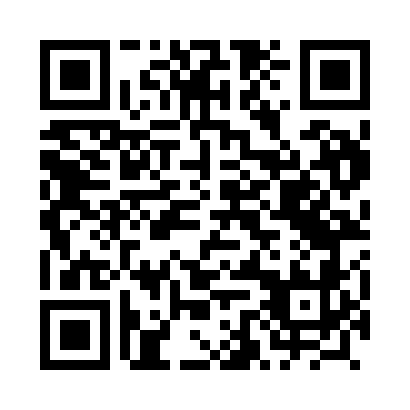 Prayer times for Potkanow, PolandMon 1 Apr 2024 - Tue 30 Apr 2024High Latitude Method: Angle Based RulePrayer Calculation Method: Muslim World LeagueAsar Calculation Method: HanafiPrayer times provided by https://www.salahtimes.comDateDayFajrSunriseDhuhrAsrMaghribIsha1Mon4:126:1012:395:067:099:002Tue4:096:0812:395:087:119:033Wed4:066:0612:395:097:139:054Thu4:046:0412:385:107:149:075Fri4:016:0112:385:117:169:096Sat3:585:5912:385:127:189:117Sun3:555:5712:385:147:199:148Mon3:525:5512:375:157:219:169Tue3:495:5212:375:167:239:1810Wed3:465:5012:375:177:249:2111Thu3:435:4812:375:187:269:2312Fri3:405:4612:365:197:289:2513Sat3:375:4412:365:217:299:2814Sun3:345:4212:365:227:319:3015Mon3:315:3912:365:237:339:3316Tue3:285:3712:355:247:349:3517Wed3:255:3512:355:257:369:3818Thu3:225:3312:355:267:389:4019Fri3:195:3112:355:277:399:4320Sat3:155:2912:345:287:419:4621Sun3:125:2712:345:297:439:4822Mon3:095:2512:345:307:449:5123Tue3:065:2312:345:317:469:5424Wed3:025:2112:345:327:479:5625Thu2:595:1912:335:347:499:5926Fri2:565:1712:335:357:5110:0227Sat2:525:1512:335:367:5210:0528Sun2:495:1312:335:377:5410:0829Mon2:465:1112:335:387:5610:1130Tue2:425:0912:335:397:5710:14